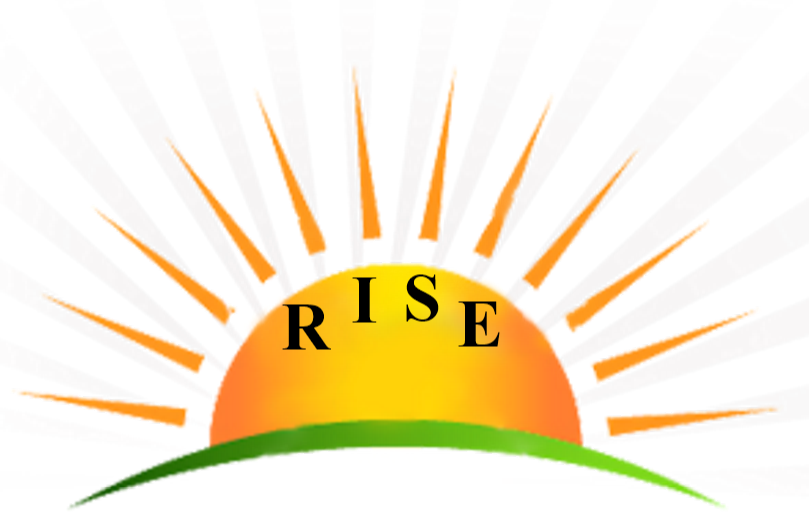 MIDDLE DISTRICT OF TENNESSEEREALIZING INDIVIDUAL SUCCESS AND EMPOWERMENT (RISE) REENTRY COURTPARTICIPANT AGREEMENTName:  Case Number:  Term of Supervised Release:           Supervision Start/End Date:  RISE Reentry Court Start Date:  Please make sure you read this form in its entirety before you sign it. You may ask the reentry probation officer if you have any questions. You have been selected to participate in the Middle District of Tennessee's RISE (Realizing Individual Success and Empowerment) Reentry Court, Congratulations! You agree to fully participate by signing this agreement. The purpose of the RISE Reentry Court is to assist you in successful reentry into your community. You will have access to community-based resources, which will include job training and placement, education, treatment, counseling, and other services. You will be required to report frequently to your federal probation officer, who will assess your needs and provide you with available resources that will assist you in your successful reentry into society. You will also be required to appear every two weeks before the Reentry Court Judge, who will talk with you about your progress. Your family, employer, and your support persons are encouraged to attend these hearings. The RISE Reentry Court will last a minimum of one year. The Reentry Court Judge will give you credit toward your year for every two-week period of satisfactory performance. You will not get credit for any two-week period of unsatisfactory performance, although it may be possible for you to earn back that credit. To graduate from the program, you will need to complete a total of 52 weeks of satisfactory performance. I understand that my participation in the Reentry program is voluntary and is in addition to (and not in place of) my current conditions of supervised release. HOW THE RISE REENTRY COURT WORKSYou will meet with the Reentry Court Judge twice a month in court. You will have the assistance of several people, who will be working with you to help you succeed. However, your ultimate success is in your hands, but the RISE Reentry Court team is here to provide you with guidance and support to help you lead a successful life.  After you successfully complete 52 weeks in the RISE Reentry Court, you will graduate!  At the time you graduate, the Reentry Court Judge will reduce your total term of supervised release by 12 months, if you have at least this amount left on supervision. WHAT YOU CAN EXPECT FROM YOUR PARTICIPATION IN TH RISE REENTRY COURT1. 	The Reentry Court Judge will give you and your supervision personal attention at regular hearings and will pay close attention to your progress. The Judge will discuss your progress and address any concerns that you or the team may have.2.	The Reentry Court Judge will encourage you when you are doing well. 3.  	The Reentry Court Judge will hold you accountable when you need to make improvements. If you violate the conditions of the court, the Reentry Court Judge may impose sanctions.  WHAT THE RISE REENTRY COURT WILL EXPECT FROM YOU1.	We expect you to be successful!2.	You must show up on time for all reentry court hearings and meetings.3.	You must stay free of drugs and not abuse alcohol.4.	You must stay in consistent contact with reentry court.5.	You must be truthful with the reentry court and yourself.*6.	You must adhere to ALL the conditions of your supervised release.* I understand, however, that I am not required to say anything that will incriminate myself. Therefore, I understand that I may exercise my right to be silent. I understand that if I have a question at any time about my legal rights as related to the RISE Reentry Court I may consult with a representative with the Federal Public Defender’s Office or ask the presiding judge to appoint counsel to assist me. SIGNATURES I have read this agreement and I understand it. I agree to participate in the Middle District of Tennessee RISE Reentry Court and to abide by all the rules._____________________________________             __________________________________Participant                                          Date                        Reentry Court Judge                       Date _____________________________________             ___________________________________Federal Public Defender                     Date                      Assistant U.S. Attorney                   Date____________________________________U.S. Probation Officer                        DateApproved: _______________ _______________________ __   Date ______________________                     RISE Reentry Court Judge